Коллекция Abitare Уход за тканями коллекции AbitareнаименованиеAbitareматериалрогожкасостав6%cv; 63%pan; 30%tex pes; 1%pesширина ткани, см140Вес, гр./м.п.760устойчивость окраски:- к износу (трению)- к свету-к химчистке444стойкостьк истиранию(Martindale Test)20   000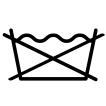 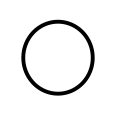 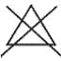 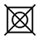 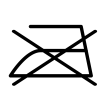 Стирка запрещенахимическая чистка разрешена.запрещено использование отбеливателязапрещена сушка в специальной сушильной камере Гладить запрещено